Press Release OES – 5/24/18With fire season approaching, Trinity County Office of Emergency Services, in collaboration with the Trinity County Disaster Council, would like to remind all Trinity County residents to be prepared. Whether there is increased risk for wildfire, flood or an earthquake, everyone should have a plan of action, communicate the plan to everyone in the household and then exercise the plan to ensure it can be executed smoothly should it be required during an emergency situation. Additionally, it is recommended for residents to build go-bags with important items such as: important paperwork and valuables, nonperishable food, drinking water, season appropriate clothing, a small first aid kit, flashlight, cell phone charger, etc.  In addition to having planned courses of action for emergency events, another key component of preparedness is receiving local emergency information alerts which could provide valuable, and at times, critical emergency information. Trinity County residents should register their phone number(s) (landline and/or cell phone numbers) with CodeRED, so they can receive emergency alerts from the Trinity County Office of Emergency Services and the Sheriff Department through the reverse 911 system - CodeRED. An alert received through the CodeRED system will contain location-specific, time-sensitive information. It is free to sign up and you can choose which method of contact you prefer, such as voice, text or email. For more information, please go to Trinity County OES website at <http://www.trinitycounty.org/index.aspx?page=441> or Trinity County Emergency Preparedness website at <http://www.trinitycounty.org/index.aspx?page=267>.Ed PrestleyOES ManagerTrinity County(530) 623-1116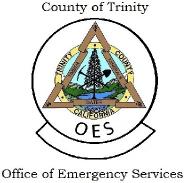 Trinity County Office of Emergency ServicesLetty Garza, DirectorEdward Prestley, Emergency Operations Manager61 AIRPORT ROAD, SUITE BP.O. BOX 399, WEAVERVILLE, CALIFORNIA 96093PHONE (530) 623-1116 FAX (530) 623-5094